ΕΓΓΡΑΦΕΣ ΠΡΩΤΟΕΤΩΝ ΦΟΙΤΗΤΩΝ ΓΙΑ ΤΟ ΑΚΑΔΗΜΑΪΚΟ ΕΤΟΣ  2021-22  Σύμφωνα με το από 16/9/2021 Δελτίο Τύπου του Υπουργείου Παιδείας και Θρησκευμάτων, η ηλεκτρονική εγγραφή των Πανελλαδικών Εξετάσεων έτους 2021 στα Τμήματα και τις Σχολές της Τριτοβάθμιας Εκπαίδευσης ξεκίνησε στις 16.09.2021 και θα ολοκληρωθεί στις 24.09.2021 στην ηλεκτρονική βάση https://eregister.it.minedu.gov.gr/. Η εγγραφή των επιτυχόντων πραγματοποιείται στο ανωτέρω διάστημα υποχρεωτικά ηλεκτρονικά,  μέσω του Πληροφοριακού Συστήματος Ηλεκτρονικών Εγγραφών 2021.Οι επιτυχόντες μπορούν να έχουν πρόσβαση στο Πληροφοριακό Σύστημα Ηλεκτρονικές Εγγραφές 2021 του Υπουργείου Παιδείας και Θρησκευμάτων στην ηλεκτρονική διεύθυνση https://eregister.it.minedu.gov.grΠερισσότερες πληροφορίες για τις εγγραφές μπορείτε να βρείτε στο σχετικό Δελτίο Τύπου Για την ολοκλήρωση της εγγραφής (μετά την υποβολή της ηλεκτρονικής αίτησης εγγραφής στη σχετική εφαρμογή του Υπουργείου Παιδείας και Θρησκευμάτων), οι επιτυχόντες θα πρέπει να επισκεφθούν τον ιστότοπο του Τμήματος εισαγωγής τους, προκειμένου να ενημερωθούν για τη διαδικασία ταυτοπροσωπίας και τον τρόπο πρόσβασής τους στις ηλεκτρονικές υπηρεσίες του Πανεπιστημίου Πελοποννήσου.  Διαγραφές Φοιτητών Μέσα από την ηλεκτρονική εφαρμογή του ΥΠΑΙΘ οι επιτυχόντες, στην περίπτωση που έχουν εγγραφεί από προηγούμενο έτος σε πρόγραμμα σπουδών α΄ κύκλου Τμήματος ή Σχολής Α.Ε.Ι. ή Α.Ε.Α. της ημεδαπής, θα δηλώνουν τη Σχολή ή το Τμήμα στο οποίο είναι ήδη εγγεγραμμένοι και θα αιτούνται ταυτόχρονα τη διαγραφή τους, προκειμένου να ολοκληρωθεί η εγγραφή στη νέα Σχολή ή στο νέο Τμήμα.  Οι επιτυχόντες που είχαν εγγραφεί από προηγούμενο έτος σε πρόγραμμα σπουδών α΄ κύκλου Τμήματος ή Σχολής Α.Ε.Ι. ή Α.Ε.Α. της ημεδαπής, αλλά έχουν προχωρήσει ήδη στη διαγραφή τους, απευθυνόμενοι κατευθείαν στη Γραμματεία του παλαιού Τμήματος/Σχολής  το προηγούμενο διάστημα (πριν την έναρξη της ηλεκτρονικής διαδικασίας), είναι επίσης υποχρεωμένοι να δηλώσουν στο ίδιο σημείο της ηλεκτρονικής εφαρμογής το  Τμήμα ή Σχολή  της προηγούμενης εγγραφής .  Οι εγγεγραμμένοι φοιτητές σε Τμήματα καταργηθέντων ΤΕΙ θα αιτούνται τη διαγραφή τους, πρώτα αναζητώντας το Ίδρυμα (Πανεπιστήμιο) στο οποίο εντάχθηκε το παλαιό Τμήμα και εν συνεχεία το παλαιό Τμήμα του ΤΕΙ, από το οποίο επιθυμούν να διαγραφούν.Εγγραφές Ελλήνων Πολιτών της Μουσουλμανικής Μειονότητας της ΘράκηςΑπό το Υπουργείο Παιδείας και Θρησκευμάτων ανακοινώνεται επίσης ότι η εγγραφή των επιτυχόντων με την ειδική κατηγορία των Ελλήνων Πολιτών της Μουσουλμανικής Μειονότητας της Θράκης στις Σχολές και τα Τμήματα της Τριτοβάθμιας Εκπαίδευσης για το Ακαδημαϊκό έτος 2021-2022, πραγματοποιείται μέσω της ηλεκτρονικής εφαρμογής και κατά το ίδιο χρονικό διάστημα, δηλαδή από 16 έως και 24 Σεπτεμβρίου 2021.Για την ολοκλήρωση της εγγραφής τους, οι εισαχθέντες στην Τριτοβάθμια Εκπαίδευση με την ειδική κατηγορία των Ελλήνων Πολιτών της Μουσουλμανικής Μειονότητας της Θράκης, οφείλουν στο ίδιο διάστημα υποβολής της αίτησης ηλεκτρονικής εγγραφής (16 έως 24/09/2021) να αποστείλουν με ταχυμεταφορά (courier) ή να καταθέσουν αυτοπροσώπως στη γραμματεία του Τμήματος / Σχολής επιτυχίας τους  τη σχετική βεβαίωση ότι είναι εγγεγραμμένοι στα δημοτολόγια Δήμου του Νομού Ξάνθης, Ροδόπης ή  Έβρου. Αν έχουν μετεγγραφεί σε άλλο Δήμο άλλης περιοχής τότε πρέπει να αποστείλουν ή καταθέσουν αυτοπροσώπως, όπως παραπάνω, βεβαίωση του συγκεκριμένου Δήμου από την οποία να προκύπτει ότι μετεγγράφηκαν σ΄ αυτόν, από Δήμο των ανωτέρω Νομών. 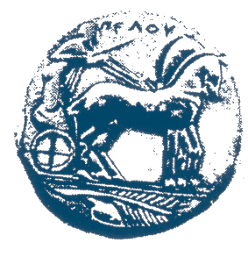 ΕΛΛΗΝΙΚΗ ΔΗΜΟΚΡΑΤΙΑΠΑΝΕΠΙΣΤΗΜΙΟ ΠΕΛΟΠΟΝΝΗΣΟΥ    Τμημα ΣπουδωνΔιεύθυνση: Κολοκοτρώνη και Δαμασκηνού , 20100 Κόρινθος Τηλ.:27410-74983, fax: 27410-74990email:dps@uop.gr